Application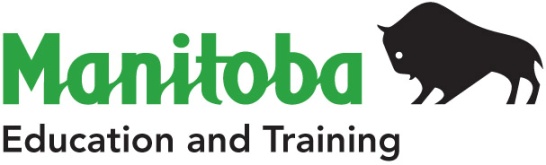 NEW PROGRAM OF STUDY Under The Advanced Education Administration ActUniversities and colleges requesting approval for a new program of study from Education and Training must apply using this application form. This form reflects the requirements set out in the Programs of Study Regulation (MR 134/2015) under The Advanced Education Administration Act. SECTION A – PROPOSAL DETAILS      							   ___________								                    ___________:       B-3.2	C-3.1  If this program subject to mandatory review or approval by organizations external to the institution (such as regulatory bodies, Apprenticeship Manitoba, etc.), please describe any consultation processes and provide copies of reports or letter from these organizations providing support:E-3  Please describe any additional fees that would apply to a student in this program?E-4  Please describe any specific supports to encourage affordability and accessibility to the program:SUBMIT COMPLETED FORMOnce completed and signed, please submit this application form to Post-Secondary Education and Labour Market Outcomes at PSE-LMO@gov.mb.ca with the following attachments (double-click to engage check box):					Program of Study Financial FormIf you have any questions or require further information, please contact:Post-Secondary Education and Labour Market OutcomesManitoba Education and Training400-800 Portage Avenue Winnipeg MB R3C 0C4(204) 945-1833PSE-LMO@gov.mb.ca